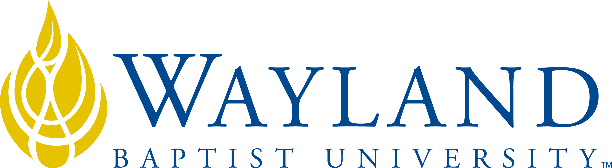 Campus NameSchool of Business2. UNIVERSITY MISSION STATEMENTWayland Baptist University exists to educate students in an academically challenging, learning-focused and distinctively Christian environment for professional success,  and service to God and humankind.3. COURSE NUMBER & NAME: BUAD 3318, VC01, Business Law4. TERM: Summer, 20205. INSTRUCTOR: Dr. Gary A. Taylor6. CONTACT INFORMATION:Office phone: 270-782-1618WBU Email: gary.taylor@wayland.wbu.edu7. OFFICE HOURS, BUILDING & LOCATION:      EX:  M-F 9:00-12:008. COURSE MEETING TIME & LOCATION:Meeting day & time: Weekly online assignments posted Sunday 11 pm and due following Sunday 11 pm9. CATALOG DESCRIPTION: An overview of the laws regulating and affecting business including constitutional law, criminal law, property law, torts, contracts, commercial transactions, business organizations, and employment law.10. PREREQUISITE:None11. REQUIRED TEXTBOOK AND RESOURCE MATERIAL:       Chapters:  1 - 2012. OPTIONAL MATERIALS: None, the text is all you needInformation and instruction for accessing the digital text for this course can be opened by clicking Automatic ebook. You should be aware the university is adopting the digital format for obtaining books from the bookstore. You will gain access to the text about 1 week before the term. If you choose to find a paper text through your own search, you will be required to "opt out" and give notice online at the same site.13. COURSE OUTCOMES AND COMPETENCIES:Explain the foundation of the American legal system including basic classifications and sources, constitutional framework and litigation.Identify basic principles of private law such as torts, products liability, business associations and public law such as administrative and securities law.Apply business law concepts in evaluating the economic substance of business transactions such as purchase agreements, loans and promissory notes, sales contracts, leases, assumptions of liabilities and estate planning.14. ATTENDANCE REQUIREMENTS:As stated in the Wayland Catalog, students enrolled at one of the University’s external campuses should make every effort to attend all class meetings. All absences must be explained to the instructor, who will then determine whether the omitted work may be made up. When a student reaches that number of absences considered by the instructor to be excessive, the instructor will so advise the student and file an unsatisfactory progress report with the campus executive director. Any student who misses 25 percent or more of the regularly scheduled class meetings may receive a grade of F in the course. Additional attendance policies for each course, as defined by the instructor in the course syllabus, are considered a part of the University’s attendance policy.15. STATEMENT ON PLAGIARISM & ACADEMIC DISHONESTY:Wayland Baptist University observes a zero tolerance policy regarding academic dishonesty. Per university policy as described in the academic catalog, all cases of academic dishonesty will be reported and second offenses will result in suspension from the university.16. DISABILITY STATEMENT:In compliance with the Americans with Disabilities Act of 1990 (ADA), it is the policy of Wayland Baptist University that no otherwise qualified person with a disability be excluded from participation in, be denied the benefits of, or be subject to discrimination under any educational program or activity in the university. The Coordinator of Counseling Services serves as the coordinator of students with a disability and should be contacted concerning accommodation requests at (806) 291-3765. Documentation of a disability must accompany any request for accommodations.17. COURSE REQUIREMENTS and GRADING CRITERIA:Grading will be based on:	Participation in weekly class discussions: 	5   points X 10 = 50 points	Homework assignments:                          	10 points X 10 =100 points	Midterm Quiz:                                          	50 points   	Final Assignments		            	50 points	Total					250      	A = 225-250               D= 150-175	B = 200-224               F= 149	C = 175-19917.1 Grade Appeal Statement: “Students shall have protection through orderly procedures against prejudices or capricious academic evaluation. A student who believes that he or she has not been held to realistic academic standards, just evaluation procedures, or appropriate grading, may appeal the final grade given in the course by using the student grade appeal process described in the Academic Catalog. Appeals  may  not  be  made  for  advanced  placement  examinations  or  course bypass examinations. Appeals are limited to the final course grade, which may be upheld, raised, or lowered at any stage of the appeal process. Any recommendation to lower a course grade must be submitted through the Vice President of Academic Affairs/Faculty Assembly Grade Appeals Committee for review and approval. The Faculty Assembly Grade Appeals Committee may instruct that the course grade be upheld, raised, or lowered to a more proper evaluation.”18. TENTATIVE SCHEDULEWeek One (May 25-31)Reading Assignment: Chapters 1-3 Introduction to the Legal System Class Discussion, Homework Review Questions as assignedWeek Two (June 1-7)Reading Assignment: Chapters 4-6 Litigation and RegulationClass Discussion, Homework Review Questions as assignedWeek Three (June 8-14)Reading Assignment: Chapters 7-9 Crimes and TortsClass Discussion, Homework Review Questions as assignedWeek Four (June 15-21)Reading Assignments: Chapters 10-11 Real Property and WillsClass Discussion, Homework Review Questions as assignedWeek Five (June 22-28)Reading Assignment: Chapters12 Intellectual Property Rights Class Discussion, Homework Review Questions as assignedMidterm QuizWeek Six (June 29-July 5)Reading Assignment: Chapter 13-15 Creation of ContractsClass Discussion, Homework Review Questions as assignedWeek Seven (July 6-12)Reading Assignment: Chapters 16-17 Legality of AgreementsClass Discussion, Homework Review Questions as assignedWeek Eight (July 13-19)Reading Assignment: Chapters 18-20 Contracts Form and FunctionsClass Discussion, Homework Review Questions as assignedWeek Nine (July 20-26)Reading Assignment: Chapters 21-22 Sales ContractsClass Discussion, Homework Review Questions as assignedWeek Ten (July 27-Aug 2)Reading Assignment: Chapters 23 Sales and WarrantiesClass Discussion, Homework Review Questions as assignedWeek Eleven (Aug 3-9) Final Exam19. ADDITIONAL INFORMATIONPlease be sure to secure your text early following bookstore guidelines for accessing digital text or opting out and finding yourself a printed text (Campus bookstore won’t provide a printed copy). We are adopting a newer 6th edition text by Morgan and reading from the first half of the text. This text is all you need for assignments.Your registration included access to an etextbook for Morgan’s Business Law. Clink on link toOpen text and start readingOpt out if you would rather purchase a paper text (button next to book title)You must opt out by: University Census date June 9Information and instruction for accessing the digital text for this course can be opened by clicking Automatic ebook. You should be aware the university is adopting the digital format for obtaining books from the bookstore. You will gain access to the text about 1 week before the term. If you choose to find a paper text through your own search, you will be required to "opt out" and give notice online at the same site.BOOKAUTHOREDYEARPUBLISHERISBN#UPDATEDBusiness LawMorgan6th2019BVT Publishing9781-51780-40225/14/19